Bezwaarformulier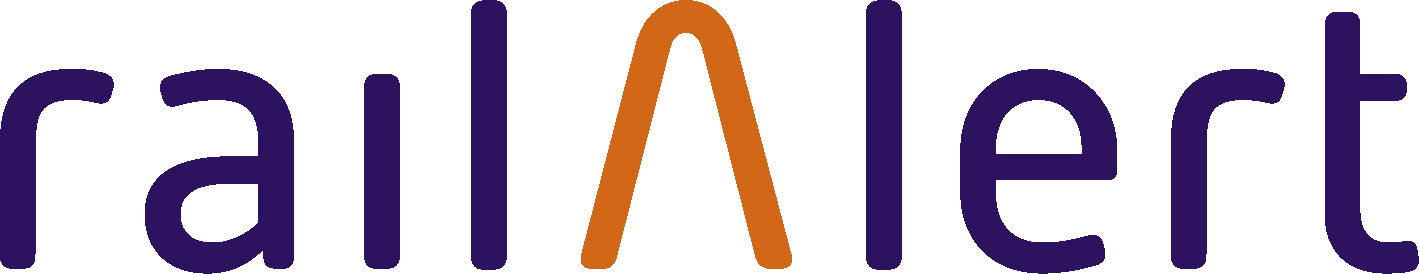 Stuur het formulier naar info@railalert.nlGegevens kandidaatNaam:Adres:Geboortedatum:Postcode Woonplaats:Telefoonnummer:E-mailadres:	Bedrijf:Naam contactpersoon:
(indien iemand anders dan kandidaat)E-mail contactpersoon:Gegevens toets of beoordelingNaam toets of beoordeling:Datum Toets of beoordeling:Tijdstip toets of beoordeling:Reden bezwaarReden bezwaarDatum verzending